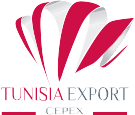 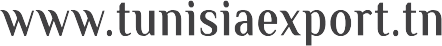 Maison de l’Exportateur  .  Centre Urbain Nord .  BP n°225  .  1080 Tunis  Cedex Tel : +216 71 234 200  •  Fax : +216 71 237 325 • rapidcontact@tunisiaexport.tn    Demande de participation       FREE FROM FUNCTIONAL HEALTH &FOOD            INGREDIENTS- RAI AMSTERDAM               PAYS  BAS                                                          22-23 NOVEMBRE 2022     	FREE FROM – PLANT – BASED –VEGAN – HEALTH – ORGANIC –INGREDIENTS 	 	 Naturals&Organic, Free From (sans gluten – sans gras –sans lactose – sans huile de palme –                   Sans sucre –sans sel – sans additifs …), Functional Food (produits avec suppléments ou                 compléments alimentaires), Ingrédients CADRE RESERVE AU CEPEXN° ExposantDossier reçu leMontant versé/	/Stand N°Historique soldeEXPOSANTRaison SocialeCode RNEEnseigne(à afficher sur stand)AdresseCode postalVille	PaysTélFaxEmailSite WebDirecteur GénéralDirecteur CommercialNom / Prénom/Fonction de la personne en charge du dossier Email	MobileSecteur  d’activité   / points forts................................................................................................................................................................................................................................................................................................................FORFAIT D’INSCRIPTION Date limite d’inscription : 15 Janvier 2015NB : En cas de disponibilité d’espace, le coût du stand supplémentaire sera majoré de 50%sur le coût du stand d’alignement.MODE DE REGLEMENTToute demande de participation doit être accompagnée de la totalité du for fait de participation afin d'être validéePar virement bancaire BENEFICIAIRE : CEPEX BANQUE : STBRIB : 10 907 116 100255 2 788 97EMISE DES ECHANTILLONSCONDITIONS GENERALESArt 1L’Exposant doit déposer le formulaire d’inscription dûment rempli et signé tout en respectant les échéances fixées sur le formulaire. Au-delà des délais fixés, le CEPEX ne peut en aucun cas garantir la participation de l’entreprise ou son inscription sur le catalogue officiel de la manifestation.Cette demande de participation ne sera prise en considération qu’après le règlement de la totalité des frais de participationArt 2En cas de désistement ou d’annulation de la participation résultant de la responsabilité de l’Exposant, il sera assujetti aux pénalités suivantes selon la date d’annulation :Toute annulation à plus d’un mois du début de la manifestation entraînera le règlement de 50% des frais de participation.Toute annulation à moins d’un mois du début de la manifestation entraînera le règlement de la totalité des frais de participation.Si un exposant réduit la super ficie de son stand initialement demandée et acceptée, il sera tenu de payer la totalité des frais y afférents.NB : Toute demande d’annulation pour force majeure devra faire l’objet d’une demande écrite adressée à la Direction Générale du CEPEX et accompagnée d’un argumentaire détaillé.La restitution des frais de participation fera l’objet d’une étude au cas par cas.En cas d’acceptation, cette annulation entrainera une retenue de 10% du forfait de participation correspon- dant aux frais de gestion du dossier ainsi qu’aux frais engagés par le Cepex pour le compte de l’entreprise.Art 3En cas d’annulation de la tenue du salon ou bien de son report, l’exposant aura la possibilité de se faire rembourser les frais de sa participation ou bien de les garder pour la session suivante du salon.Art 4Le CEPEX, sur la base des éléments techniques d’aménagement, se réserve le droit d’établir le plan du Pavillon de la Tunisie et d’effectuer en conséquence la répartition des emplacements individuels.Sauf autorisation écrite et préalable du CEPEX, il est expressément interdit à l’Exposant de céder, louer ou d’échanger, tout ou partie de l’emplacement qui lui a été attribué..Art 5L’Exposant doit être présent sur le stand qui lui a été assigné un jour avant le début de la manifestation - L’Exposant doit également être présent sur son stand jusqu’à la clôture de la manifestation .Art 6L’Exposant doit assurer une présence continue sur le stand pendant toute la période de la manifestation et est entiè- rement responsable de toute perte ou vol pouvant survenir pendant les horaires de l’exposition.Art 7A la clôture du salon, l’exposant est tenu de remplir, soigneusement, le formulaire d’évaluation du salon et le remettre au directeur du pavillon National.Art 8Afin de faciliter la procédure d’obtention de visa, le CEPEX peut délivrer une attestation de participation aux repré- sentants des sociétés tunisiennes exposantes ( Le nombre est limité à 3 attestations / entreprise).A..........................Le	/	/Cachet et signature autoriséeSTANDFORFAIT(DT)MODULES     STAND 5000